Vrijdag                     06-01-2023  Singelpark 5SchoudermantelOdijkVrijdag                     06-01-2023  Singelpark 5SchoudermantelOdijk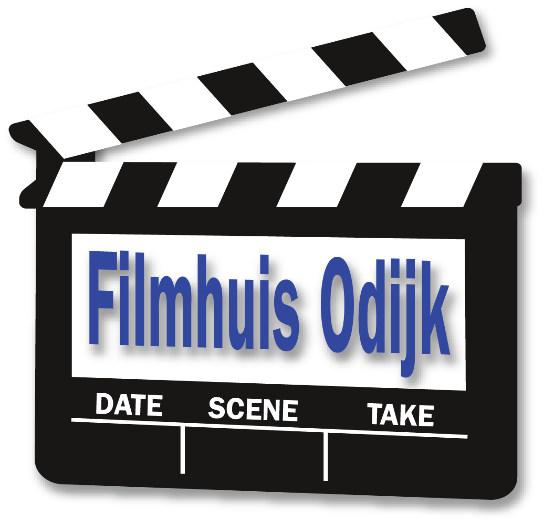 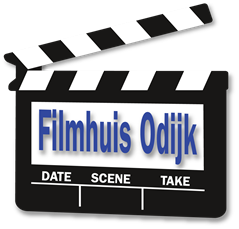 Startfilm 2023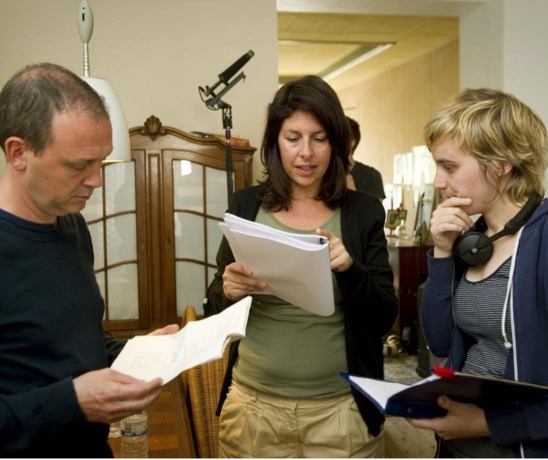 Een regisseuse neemt een film op met een beroemde acteur. Tegelijkertijd probeert ze haar leven met een puberende dochter en een zieke moeder op de rit te houden.Acteurs   Acteurs   ?? kom kijkenRegisseurRegisseur?? ook in het nieuwe jaar Welkom!Zaal open 19.30		AANVANG  20.00 Zaal open 19.30		AANVANG  20.00 Zaal open 19.30		AANVANG  20.00 Kaarten bij: -   Bakkerij Doeleman, Meent Odijk-   Kaashandel van Manen, dorpsstraat  Bunnik -  Bakkerij Doeleman, Werkhoven-   Bakkerij Doeleman, Meent Odijk-   Kaashandel van Manen, dorpsstraat  Bunnik -  Bakkerij Doeleman, WerkhovenMeer informatie via filmhuisodijk@hotmail.comMeer informatie via filmhuisodijk@hotmail.comMeer informatie via filmhuisodijk@hotmail.com